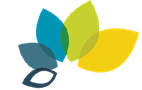 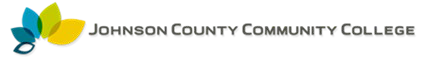 Request for Faculty Development SupportFaculty Development can provide funding to support some professional development, such as training, retreats, in-service workshops, and speakers, etc.  Requests are for departments or workgroups. Individual funding will not be approved.  Maximum $500.Request for Faculty Development SupportRequestor Name:  		Department: _______________________________________________Date:  ___________________________________________________Briefly explain the faculty development support request:Amount Requested:  	Signature:  	Supervisor’s Signature:  	Please submit this form to Faculty Development, LIB 375C Box 75 or email it to fjenab@jccc.edu.Date received in Faculty Development Office  	